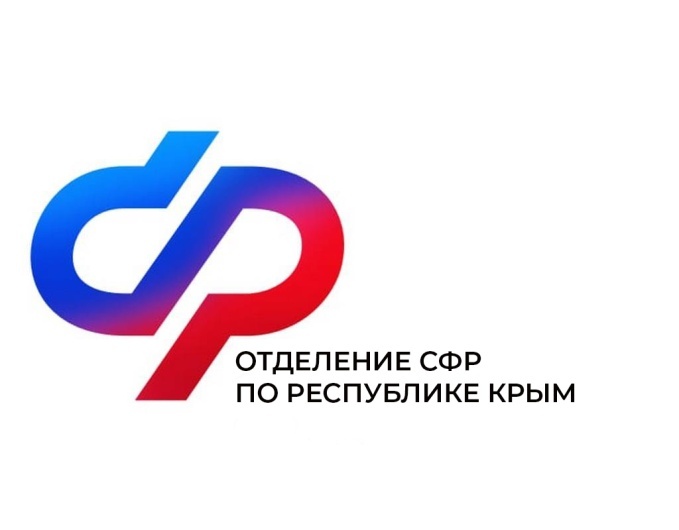 План мероприятий Центра общения старшего поколения пгт. Первомайское  на декабрь 2023 года№Наименование мероприятияДата проведения1Открытие Центра общения старшего поколения 21 декабряв 14:002День Новогодней ёлки27 декабряв 10:00